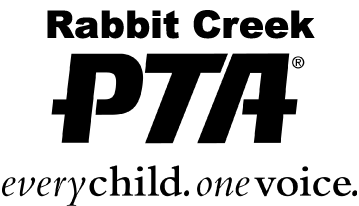 Meeting MinutesJanuary 10, 2023 at RC in LibraryPresent: Kelly Quisenberry, Amanda Fowler, Jenah Coates, Adrean Czajkowski, Kristina Peterson, Camilla Fettig, Cara Beth Falk, Tiffany Franks, Laurie Wade, Kelly Taylor-LeeCall to Order: @ 7:03pm Review & Approve November Meeting mins and Agenda- Kristina Peterson motioned to approve minutes and Adrean Czajkowski seconded, all approved Principal Report: Kristina PetersonCont. to looking at data Attendance is low, looking for ideas (50% of students were here 90% of November)No parent teacher conferences and No Inservice day in February and 30mins add on starting Jan 30-march 9th-we will know ASAP if it will be added after school, 15mins in the AM and 15 mins in the PM or 30mins before schoolStudent Council Report by Kristina Peterson reported for Student council Coming up with a mission statement for what kind of school their looking for as studentsHave been discussing spirt days for the rest of the yearMade placemats for bean café Christmas dinnerJan 20th for canned food drive (working on where canned food will go)Teacher Liaison Kristina Peterson presented for Mr. RingMarch 6,7,8 for science fair (possible dates) Ms. Bookman will send out info Friday Spelling bee is being worked on Restart with kids in January (see school wide Expectations) MAP Testing reading and math completed in December, also Fast bridge data was done in December as wellTreasures’ Report: Adrean CzajkowskiSee profit/loss sheet Check reimbursements on the 1st and 15th Current Business:Community VP Update: Melissa Frey presented by Kelly Quisenberry Winter Fun Feb 17th 5-7pm, be on the lookout for a sign up genius Picture Day/Memory books: Jenah Coates reported for Tara NeffWe have a yearbook cover contest winner, winner will be announced over morning announcements Jogathon Update- Kelly Taylor-LeePrizes will be here this week Grant Request from Camilla Fettig for the Life Skills team-Field Trip Request to go skiing with Challenge Alaska in Girdwood 10 kids at a time,2 sleds for students who use wheelchairs17 students $95 for a lesson rate plus bus $558 Sold $613.50 worth of candy to help pay for buses Asking for $1,200 for buses/lessons for studentsFeb 8th, 15th 22nd Adrean motioned to approve the grant for the bus, and Kelly Quisenberry seconded President’s Report: Kelly Quisenberry Looking for 6th grade parent for the liaison positionAdjourned- 8:10pmImportant Upcoming Dates:No school Jan16th MLK DayWinter fun day Feb 17th Next PTA Meeting Feb 21st